GARDEN CLUB OF HARRINGTON PARK2017 PLANT SALE ORDER FORM (FLATS)FLATS – 32 PLANTS	       					 $18.00 FULL FLAT/$10.00 HALF FLAT	CUSTOMER NAME______________________________________________________________________ADDRESS_____________________________________________________________________________PHONE NUMBER_________________________     E-MAIL_____________________________________PLEASE NOTE:  ALL ORDERS ARE PRE-PAIDLAST DAY TO ORDER:  April 15th 	 QUESTIONS:  CALL HEDY GALOW AT 201-768-9690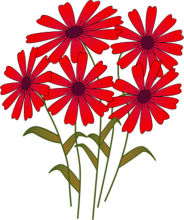 MAKE CHECKS PAYABLE TO:  GARDEN CLUB OF HARRINGTON PARKMAIL TO:  HEDY GALOW, 57 SOMERSET ROAD, NORWOOD, NEW JERSEY 07648PICK UP DATE:  APRIL 29, 2017 -  BORO HALL PARKING LOT, 9:00 A.M. – NOONAT THE GARDEN CLUB PLANT SALEVARIETYNUMBER ORDERED$ AMOUNTAgeratum Hawaii Royal BlueAlyssum Clear Crystal WhiteBegonia GinBegonia Olympia WhiteBegonia Olympia RedBegonia WhiskeyCosmos Sonata MixDusty Miller Silver LaceGomphrena Buddy PurpleImpatiens SE Bright OrangeImpatiens SE Cha Cha MixImpatiens SE RoseImpatiens SE Samba MixImpatiens SE WhiteImpatiens Taboo MixLobelia Blue MoonMarigold Boy SpryMarigold Boy YellowMarigold Disco MariettaMarigold Durango BeeMarigold Durango Outback MixNicotiana Saratoga Purple Bi ColorSalvia EvolutionSalvia FlareSalvia LighthouseSalvia SangriaSnapdragon Montego MixSnapdragon Tahiti Dwarf MixTOTALS